I-MERKEZİN MİSYON VE VİZYONU          Dil Uygulama  ve Araştırma Merkezi dil ile sosyal bilimleri birleştiren alanlarda ve dil ile ilgili tüm dallarda temel araştırmalar ve incelemeler yapan bir birimdir.Merkezin Tarihçesi, Amacı ve Hedefleri; Dil UYGAR Merkezi 1993te kurulmuştur.Merkezin başlıca amaç ve görevleri şunlardır: a) Dil ile ilgili değişik alanlarda geniş düzeyde araştırma, çalışma ve uygulama yapmak;b) Diller üstünde veri toplamak, toplanan verileri betimlemeli ve kurumsal dilbilim kavramları çerçevesinde incelemek;c) Dil veri bankası kurmak, yurtiçi ve yurtdışındaki dil veri bankası bulunan kurumlarla iletişim içinde olmak; d) Bu alanlarda yurtiçi ve yurtdışında bulunan eğitim ve araştırma kurumları ile ortak araştırma projeleri geliştirmek; e) Dil üstüne geniş kaynakçalar hazırlamak, yayınlar yapmak; f) Bu amaçlar doğrultusunda konferanslar, seminerler ve benzeri etkinlikler düzenlemek ve bunlara katılmaktır.Merkezin Temel Politika ve Öncelikleri; Merkezin temel politikası, dil ile sosyal bilimleri birleştiren alanlarda ve dil ile ilgili tüm dallarda temel araştırmalar ve incelemeler yapmaktır. Başta Türkiyede konuşulan diller olmak üzere dillerle ilgili her tür bilimsel çalışmayı desteklemektedir. II-MERKEZ TARAFINDAN DÜZENLENEN BİLİMSEL TOPLANTILARToplantının Adı		: LingdayDüzenleyen Merkez Üyesi     : Eser E. TaylanTarih                                            	: 08 Haziran 2015Düzenlendiği Yer	: Boğaziçi Üniversitesi, İstanbulKatılımcı Sayısı	: 30Sunulan Bildiri Adedi	: 6Toplantının Adı		: Linguistic Approaches to Endangered LanguagesDüzenleyen Merkez Üyesi     : Didar AkarTarih                                            	: 28-30 Temmuz 2015Düzenlendiği Yer	: Boğaziçi Üniversitesi, İstanbulKatılımcı Sayısı	: 50Sunulan Bildiri Adedi	: Uluslar arası konferansToplantının Adı		: Uli Sauerland’in SemineriDüzenleyen Merkez Üyesi     : Meltem KelepirTarih                                            	: 21-22 Ekim 2015Düzenlendiği Yer	: Boğaziçi Üniversitesi, İstanbulKatılımcı Sayısı	: 30Sunulan Bildiri Adedi	: 1Toplantının Adı		: Kazuko Yatsushiro’nun SemineriDüzenleyen Merkez Üyesi     : Meltem KelepirTarih                                            	: 21-22 Ekim 2015Düzenlendiği Yer	: Boğaziçi Üniversitesi, İstanbulKatılımcı Sayısı	: 30Sunulan Bildiri Adedi	: 1Toplantının Adı		: Ergin Öpengin’in SemineriDüzenleyen Merkez Üyesi     : Didar AkarTarih                                            	: 03 Aralık 2015Düzenlendiği Yer	: Boğaziçi Üniversitesi, İstanbulKatılımcı Sayısı	: 30Sunulan Bildiri Adedi	:2III-MERKEZ ÜYELERİNİN KATILDIKLARI BİLİMSEL TOPLANTILARToplantının Adı		: 1st International Conference on Teaching Turkish as a                                                              Foreign LanguageKatılan Merkez Üyesi	: Belma HaznedarTarih		: 24-26 Nisan 2015Düzenlendiği Yer 		: Ghent Üniversitesi, BelçikaSunulan Bildirinin Adı	: ‘‘Remarks on Bilingualism/Multilingualism: Focus on Childhood                                                              Bilingualism‘‘Toplantının Adı		: 29. Ulusal Dilbilim KurultayıKatılan Merkez Üyesi	: Belma HaznedarTarih		: 21-22 Mayıs 2015Düzenlendiği Yer 		: Kocaeli ÜniversitesiSunulan Bildirinin Adı	: ‘‘Dillerarası Etkileşim: Çokdilli Ortamlarda Sözdizimsel Gelişim                                                                ve Adıl Düşürme‘‘,                                                           ‘‘Türkçede Yazma Süreçlerinin İncelenmesi‘‘Toplantının Adı		: Bilingualism and Turkish Child LanguageKatılan Merkez Üyesi	: Belma HaznedarTarih		: 08-12 Haziran 2015Düzenlendiği Yer 		: Uppsala Üniversitesi, Dilbilim ve Filoloji BölümüSunulan Bildirinin Adı	: ‘‘Acquisition of Multiple Wh-Questions in Early Child Grammars:                                                              Evidence  from Monolingual and Bilingual German and Turkish-                                                             Speaking Children‘‘Toplantının Adı		: COST Action 1401: European Literacy Network: Research                                                              and  Applications ELN Inaugral KonferansıKatılan Merkez Üyesi	: Belma HaznedarTarih		: 07-08 Kasım 2015Düzenlendiği Yer 		: Charles Üniversitesi, PragSunulan Bildirinin Adı	: ‘‘Development of Turkish Reading Achievement Tests‘‘Toplantının Adı		: Migration and Intercultural Education semineriKatılan Merkez Üyesi	: Belma HaznedarTarih		: 06-10 Aralık 2015Düzenlendiği Yer 		: Ludwigsburg Üniversitesi, AlmanyaSunulan Bildirinin Adı	: ‘‘Where Were We? Where Are We Now? Where Are We Heading?                                                              Challneges in  Linguistically, Socially and Culturally Diverse                                                              Classrooms‘‘Toplantının Adı		: COST SignGram IS 1006 Core Group ToplantısıKatılan Merkez Üyesi	: Meltem KelepirTarih		: 21-24 Mart 2015Düzenlendiği Yer 		: Milano, İtalyaSunulan Bildirinin Adı	: -Toplantının Adı		: FEASTKatılan Merkez Üyesi	: Meltem KelepirTarih		: 04-05 Mayıs 2015Düzenlendiği Yer 		: UPF, BarselonaSunulan Bildirinin Adı	: ‘‘Passive-Like Constructions With Inanimate Themes in Turkish                                                              Sign Language‘‘,                                                            ‘‘Sell or Negotiate? Extracting Telicity from Sign Language‘‘Toplantının Adı		: COST SignGram IS 1006 Core Group ToplantısıKatılan Merkez Üyesi	: Meltem KelepirTarih		: 06 Mayıs 2015Düzenlendiği Yer 		: UPF, BarselonaSunulan Bildirinin Adı	: -Toplantının Adı		: SignGram Yaz Okulu Eğitim SemineriKatılan Merkez Üyesi	: Meltem KelepirTarih		: 07-09 Mayıs 2015Düzenlendiği Yer 		: UPF, BarselonaSunulan Bildirinin Adı	: ‘’Syntax of Interrogatives‘‘Toplantının Adı		: 29. Ulusal Dilbilim KurultayıKatılan Merkez Üyesi	: Meltem KelepirTarih		: 21-22 Mayıs 2015Düzenlendiği Yer 		: Kocaeli ÜniversitesiSunulan Bildirinin Adı	: ‘‘İşaret Dillerinde Karmaşık Tümceleri Belirlemek: Türk İşaret                                                               Dili (TİD)Üzerine bir Yöntem ve Betimleme Çalışması‘‘Toplantının Adı		: FEASTKatılan Merkez Üyesi	: Meltem KelepirTarih		: 15-16 Haziran 2015Düzenlendiği Yer 		: UPF, BarselonaSunulan Bildirinin Adı	: ‘‘Impersonal constructions in Turkish Sign Language‘‘Toplantının Adı		: Linguistic Approaches to Endangered LanguagesKatılan Merkez Üyesi	: Balkız Öztürk BaşaranTarih		: 28-30 Temmuz 2015Düzenlendiği Yer 		: Sunulan Bildirinin Adı	: ‘‘Cognate Objects in Sason Ar Agreeing Complementizers and                                                                Logophoriciy in Laz‘‘Toplantının Adı		: 48th Societas Linguistica Europaea ToplantısıKatılan Merkez Üyesi	: Balkız Öztürk BaşaranTarih		: 02-05 Eylül 2015Düzenlendiği Yer 		: Leiden ÜniversitesiSunulan Bildirinin Adı	: ‘‘The Logophoric Complementizer in Laz‘‘Toplantının Adı		: LingdayKatılan Merkez Üyesi	: Eser E. TaylanTarih		: 08 Haziran 2015Düzenlendiği Yer 		: Boğaziçi Üniversitesi, İstanbulSunulan Bildirinin Adı	: ‘‘Possessive Constructions in Turkish (Balkız Öztürk ile ortak)‘‘Toplantının Adı		: Dokuz Eylül Üniversitesi Dilbilim KonuşmalarıKatılan Merkez Üyesi	: Eser E. TaylanTarih		: 11 Aralık 2015Düzenlendiği Yer 		: Dokuz Eylül Üniversitesi, İzmirSunulan Bildirinin Adı	: ‘‘Pazar Lazcasında Eylem Sınıfları‘‘IV-MERKEZ TARAFINDAN DÜZENLENEN EĞİTİM PROGRAMLARIV-MERKEZ ÜYELERİNİN ALDIKLARI HİZMET, BİLİM-SANAT, TEŞVİK VI-MERKEZ AĞIRLIKLI, MERKEZİN KATKISIYLA YAPILAN ÇALIŞMALARA DAYANDIRILARAK YAYINLANAN BİLİMSEL YAYINLARKitapTaylan, E., ‘‘The Phonology and Morphology of Turkish‘‘, Boğaziçi Üniversitesi Yayınları, 2015.Kitap BölümüHaznedar, B., ‘‘Cognitive and Linguistic Aspects of Learning a Second Language in the Early           Years. S. Mourão & M. Lourenço (Editörler), Early Years Second Language Education‘‘,           International Perspectives on Theory and Practice, 14-28. Routledge Research in Early           Childhood Education Series. Abingdon, Oxford: Routledge, 2015.MakaleDemirok, Ö.F., Öztürk, B., ‘The Logophoric Complementizer in Laz. Dilbilim Araştırmaları            Dergisi‘‘, 2015/2: 45-69, 2015.Öztürk, B., Taylan, E.E., Possessive Constructions in Turkish. Lingua, 2015.Öztürk, B., Eser, E., Taylan & Karl Zimmer, ‘‘Possessive-free Genitives in Turkish.‘‘, Ankara Papers           on Turkish and Turkic Linguistics. Wiesbaden: HarrassowitzVerlag, 2015.Terziyan, T., Erguvanlı, T., Aksu Koç, E. & A. ‚‘Acquisition of Modality‘‘, Ankara Papers on Turkish           and Turkic Linguistics. Wiesbaden: HarrassowitzVerlag, 2015.BildiriStrickland, B., Geraci, C., Chemla, E. Schlenker, P., Kelepir, M. ve Pfau, R., “Event Representations           Constrain the Structure of Language: Sign Las a Window into Universally Accessible           Linguistic Biases”, Proceedings of the National Academy of Sciences,           2015.DOI:10.1073/pnas.1423080112.VII-MERKEZ’İN 2016 YILI İÇİN YILLIK ÇALIŞMA PROGRAMIPerformans Değerlendirme KriterleriVIII- MERKEZ’İN 2015 YILI İÇİN BELİRTMEK İSTEDİĞİ BAŞKA FAALİYETLER / BAŞARILAR1-Dilbilim Doktora Programı öğrencilerimizden Songül Gündoğdu, 23-26 Haziran 2015 tarihleri arasında Tiflis’te Ilia State Üniversite’sinde yapılacak olan 6. Uluslararası İran Dilleri Dilbilimi Konferansı’na (6th International Conference on Iranian Languages)  “How does negation operate in Kurmanji Kurdish?” başlıklı bildirisini sunmak üzere Dil UYGAR Merkezi tarafından görevlendirilmiştir.2-Dilbilim Yüksek Lisans Programı öğrencilerimizden Simge Topaloğlu, 13-15 Kasım 2015 tarihleri arasında Boston Üniversite’sinde yapılacak olan Boston University Conference on Language Development Konferansı’na “Preschoolers understand the focus particle only when given syntactic or pragmatic cues” başlıklı bildirisini sunmak üzere Dil UYGAR Merkezi tarafından görevlendirilmiştir.3-Dilbilim Yüksek Lisans Programı öğrencilerimizden Filiz Mutlu’nun, 21-22 Kasım 2015 tarihleri arasında Massachusetts Üniversitesi Amherst’te yapılacak olan 1. Uluslararası Türkçe, Türk Dilleri ve Türkiye Dilleri (Tu+) Çalıştayı’nda “Türkçe'de Yansıma Şemaları” başlıklı bildirisini sunmak üzere Dil UYGAR Merkezi tarafından görevlendirilmesiEğitim Programının BaşlığıYöneticisiGörev Alan Merkez ÜyeleriDüzenlendiği TarihlerKatılan Kişi SayısıTürk Dili ve Kültürü ProgramıMine NakipoğluBelma Haznedar, Ayşe Gürel, Balkız Öztürk18 Haziran – 5 Ağustos 201558Ödül TürüÖdül AdıÖdül SahibiÖdülü Veren Kurum/KuruluşDiğer ÖdüllerAkademik Teşvik ÖdülüBelma Haznedar,Meltem Kelepir,Balkız ÖztürkBÜVAKKriterlerSayısal HedefEğitim Programı65 kişilikUluslar arası Konferans1Ulusal Sempozyum1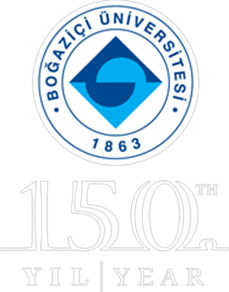 